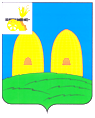 КОМИТЕТ  ОБРАЗОВАНИЯАДМИНИСТРАЦИИ МУНИЦИПАЛЬНОГО ОБРАЗОВАНИЯ«РОСЛАВЛЬСКИЙ РАЙОН» СМОЛЕНСКОЙ ОБЛАСТИП Р И К А З от 30.12.2022 № 622 Об итогах проведения районной конференции «Юные исследователи  окружающей среды»В соответствии с приказом Рославльского комитета образования от 12.10.2022 № 428 «О проведении районной конференции «Юные исследователи окружающей среды» в целях привлечения учащихся муниципальных бюджетных образовательных учреждений (далее – Учреждения) к работе по изучению проблем экологического состояния окружающей среды и практическому участию в решении природоохранных задач, способствующих экологическому воспитанию подрастающего поколения, эколого-биологическому образованию и профессиональному самоопределению на базе МБУДО «СЮН» проведена районная конференция «Юные исследователи окружающей среды» (далее – Конференция).На Конференцию представлено 11 работ. Наиболее активное участие приняли учащиеся следующих Учреждений: МБОУ «Средняя школа № 1», МБОУ «Средняя школа № 7», МБОУ «Средняя школа № 9», МБОУ «Остерская средняя школа», МБОУ «Перенская средняя школа», МБОУ «Павловская основная школа», МБУДО «СЮН». На основании вышеизложенного и протокола организационного комитета (с правами жюри) от 14.10.2022 № 1,п р и к а з ы в а ю:Утвердить прилагаемые итоги Конференции.Наградить грамотами Рославльского комитета образования учащихся и педагогических работников, ставших победителями и призерами Конференции. Объявить благодарность Рославльского комитета образования следующим педагогам, подготовившим победителей и призеров Конференции:Волковой Галине Александровне, учителю МБОУ «Остерская средняя школа»;Зыковой Юлии Сергеевне, учителю МБОУ «Павловская основная школа»;Козуновой Марии Сергеевне, педагогу дополнительного образования МБУДО «СЮН»;Леоновой Наталье Михайловне, педагогу дополнительного образования МБУДО «СЮН»;Николаевой Любови Анатольевне, учителю МБОУ «Средняя школа № 1»;Новиковой Веронике Евгеньевне, учителю МБОУ «Средняя школа № 9»;Пуликовой Ирине Петровне, учителю МБОУ «Перенская средняя школа»;Супроненко Ирине Эдуардовне, педагогу дополнительного образования МБУДО «СЮН»;Шипко Ольге Владимировне, учителю МБОУ «Средняя школа   № 7».Ответственность за исполнение настоящего приказа возложить на начальника отдела развития образования и муниципального контроля  Рославльского комитета образования Новикову Г.А.Контроль за исполнением настоящего приказа возложить на заместителя  председателя  Рославльского комитета образования Алтухову Е.В.Председатель Комитета                                                            Н.Н. Гращенко      УТВЕРЖДЕНЫприказом Рославльского комитета образования от 30.12.2022  № 622		Итоги районной конференции «Юные исследователи окружающей среды»Возрастная категория: обучающиеся в возрасте от 10 до 13 летНоминация «Юные исследователи»1 место – Шевцова Александра, учащаяся 5 класса МБОУ «Средняя школа № 9»;2 место – Храмцов Тимофей, учащийся 6 класса МБОУ «Перенская средняя школа»;2 место – Зурилина Ульяна, учащаяся  объединения  «Эколог-исследователь» МБУДО «СЮН»;3 место – Будько Елизавета, учащаяся 6 класса МБОУ «Средняя школа № 1».Возрастная категория: обучающиеся в возрасте от 10 до 18 летНоминация «Зоология и экология позвоночных животных»1 место – не присуждалось;2 место – не присуждалось;3 место – не присуждалось.Номинация «Зоология и экология беспозвоночных животных»1 место – не присуждалось;2 место – не присуждалось;3 место – не присуждалось.Номинация «Экспериментальная зоология»1 место – не присуждалось;2 место – не присуждалось;3 место – не присуждалось.Номинация «Ботаника и экология растений»1 место – не присуждалось;2 место – не присуждалось;3 место – не присуждалось. Номинация «Микология, лихеноэкология, альгология, микробиология и вирусология»1 место – не присуждалось;2 место – не присуждалось;3 место – не присуждалось.Номинация «Экологический мониторинг»:1 место – Напреева Злата, учащаяся 11 класса МБОУ «Средняя школа № 7»;2 место – Течуешева Анастасия, учащаяся 11 класса МБОУ «Средняя школа № 1»;3 место – не присуждалось.Номинация «Человек и его здоровье»:1 место – Рыжикова Варвара, учащаяся 9 класса МБОУ «Остерская  средняя школа»;2 место – Ломакина Валерия, учащаяся 9 класса МБОУ «Павловская основная школа»;2 место – Спиридонова Анна, учащаяся 9 класса МБОУ «Павловская основная школа»;3 место – не присуждалось. Номинация «Ландшафтная экология и геохимия»1 место – не присуждалось;2 место – не присуждалось;3 место – не присуждалось.Номинация «Переработка отходов»1 место – не присуждалось;2 место – не присуждалось;3 место – не присуждалось.Конкур «Юниорский лесной конкурс»Возрастная категория: обучающиеся в возрасте от  10 до 18 летНоминация: «Экотрадиции»1 место – не присуждалось;2 место – не присуждалось;3 место – не присуждалось.Возрастная категория: обучающиеся в возрасте от  14 до 18 летНоминация «Культурный код в природе»1 место – не присуждалось;2 место – не присуждалось;3 место – не присуждалось.Номинация  «Экогид»1 место – Титкова Анна, учащаяся объединения «Охрана природы» МБУДО «СЮН»;2 место – не присуждалось;3 место – не присуждалось.Номинация  «Экожурналистика»1 место – не присуждалось;2 место – не присуждалось;3 место – не присуждалось.